گزارش مسابقه  کتابخوانی پرنده ای که با قفس پرواز کرد«امروز زنده نگهداشتن یاد شهدا کمتر از شهادت نیست»  مقام معظم رهبری به همت ستاد شاهد وایثارگر دانشگاه مسابقه کتابخوانی از کتاب پرنده ای که با قفس پرواز کرد                               ( زندگی نامه وخاطرات شهید محمد جواد تندگویان وزیر نفت دولت شهید رجایی ) در میان دانشجویان وکارکنان دانشگاه علوم پزشکی گناباد در روز دوشنبه مورخ 30 اردیبهشت ماه سال 1398 ساعت 12 برگزار گردید. تعداد ثبت نام کنندگان 86 نفر وتعداد حاضرین در جلسه آزمون    57 نفر بوده اند. ضمنا تعداد 80جلد کتاب وفایل  pdf  آن از طرف ستاد شاهد در اختیار شرکت کنندگان قرار گرفته  وبه ده نفر از برگزیدگان  هدایایی اهدا گردید. هدایای اهدایی به شرح زیر می باشد:به سه نفرکارت هدیه 300000ريال (سی هزار تومانی) به سه نفر دیگرهر کدام یک مجموعه از کتابچه های  مجموعه خاطرات ( کتابچه زندگی سرداران شهید) به چهار نفر هر کدام یک جلد کتاب از کتابهای زندگی وسیره شهدا 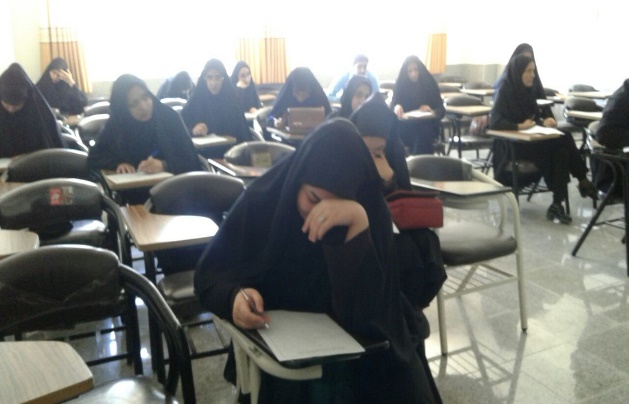 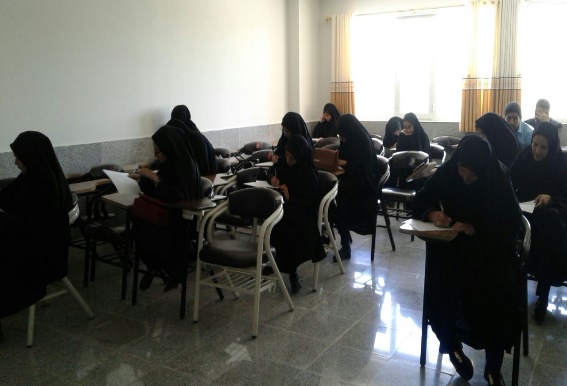 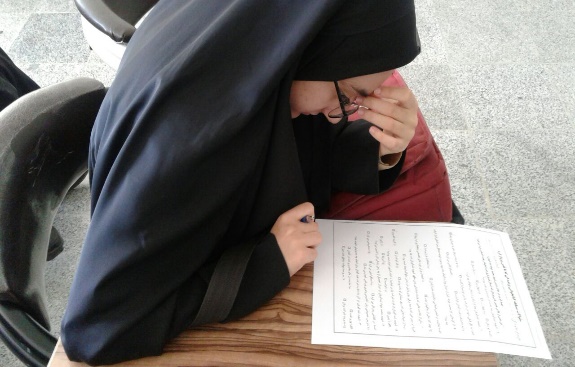 برگزیدگان مسابقه کتابخوانی  پرنده ای که با قفس پرواز کرد " شهید تند گویان" ستاد شاهد وایثارگر دانشگاه علوم پزشکی گنابادردیفنام ونام خانوادگیهدیه1ندا کریمیکارت هدیه 300000ريال2فاطمه محمودیکارت هدیه 300000ريال3فاطمه شجاعیکارت هدیه 300000ريال4عذرا زرقانیمجمعوعه خاطرات شهدا5زهرا حسن نیامجمعوعه خاطرات شهدا6زهره پورحسین شهریمجمعوعه خاطرات شهدا7زهره بینایییک جلد کتاب زندگی شهدا8آسیه حسن نیایک جلد کتاب زندگی شهدا9مرضیه الفتییک جلد کتاب زندگی شهدا10محبوبه جهانگیریک جلد کتاب زندگی شهدا